 DOGW OOD GARDEN CLUB 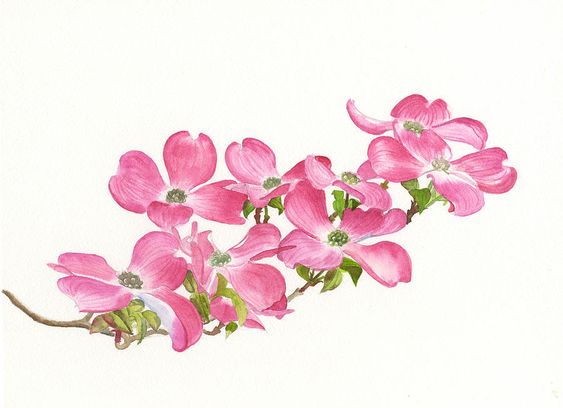                  April 5, 2023 Minutes   The meeting was called to order at 11:10 amCarol Game conducted the Pledge of AllegianceDebbie thanked our hosts, Charley and Mary Lisa, owners of Jollity Goat Farm.  Charley gave a very informative over of the farm’s beginning and business today.  We held the meeting next to a large pen with about 25 new born goats…they provided a lot of side bar entertainment.  (Side note: for those that have not been to the farm, they are open from 9am to 5pm 7days a week – guaranteed to put a smile on your face!)Guest – Denise Androus Sheehy, Valerie Laam’s sisterNew Members: Susan CrossLinda SeilhymerDonna BarreseApproval of February meeting minutes (March meeting was cancelled due to snow) – approved by Barbara O’Sullivan, seconded Sue GrannoTreasurer’s report given by Maryann Trujillo – beginning balance for 2023 $3,788.27 and beginning balance for April $4,683.57Sunshine – sadly Barbara Mahach passed away last week – she had been a member of DGC since 2004.  April Birthday Lunch – Anne MintmierApril 12th - 11:30 Buttercup Restaurant, 222 Main St, PlacervilleCelebrants: Carol Game, Carol McLean, Choral Engstrom, Darlene Grosz, Diane Sargeant, JC Lewis, Joyce Harris, Kristine Osgood, Lauran Goddard, Marie Zandona-Harger; Mary Lou Katon, Maureen Julian, Theresa MagnusonNotify Anne by April 11th if you are planning to attend2023 Meeting CalendarMay 3 – McKinley Rose Garden, Sacramento, CAJune 7 – Green Acres, Roseville, CAJuly 5 - Tallac Historic Site, TahoeAugust 2 – Luau, Carol Game’s houseSeptember 6 – Sly Park Education CenterOctober 4 – Apple Hill, location TBDNovember 1 – Annual Potluck, Pollock Pines Community ChurchDecember 6 – Christmas Party, Shakespeare Club, PlacervilleRummage SaleCurrently scheduled for May 20th but there is a possibility that Rotary will cancel May and Oct due to lack of volunteers.  Debbie will resolve with Rotary.Judy Morgan ParkMembership voted to clean the park in Sept/Oct/NovThere are $200 available in the 2023 budget from the grant received in 2022 – that covers 2 months of the dumpster.  Debbie is going to meet with CEDAPP to determine if they will fund a dumpster for the 3rd monthCommunity Volunteer CampaignCEDAPP and Pollock Pines Rotary are collaborating in an endeavor called “Community Volunteer Campaign” as many of our community organizations are in need of volunteers.  They are asking the various service organizations in Pollock Pines to join them, including the Dogwood Garden Club. Doing so would entail a commitment to help fund a mailer to Pollock Pines residents and volunteering for where they are in need of volunteers. This issue was on the April 5, 2023 agenda for membership discussion. After discussion it was decided that the club would not participate as it would potentially reduce our already lean pool of resources, there is no cost yet for the mailer, estimate for postage is .19 per mailer, and our charter is not a service organization but a philanthropic one.Other organizations are always welcome to any of our monthly meetings to present an event and or a need for volunteers. Any of our club members are also available to other organizations to volunteer on their own if they so wish. Debbie will send an email response to Jeanne Harper (CEDAPP) by the end of today with an answer that we will be declining to participate.  Meeting adjourned – 12:30